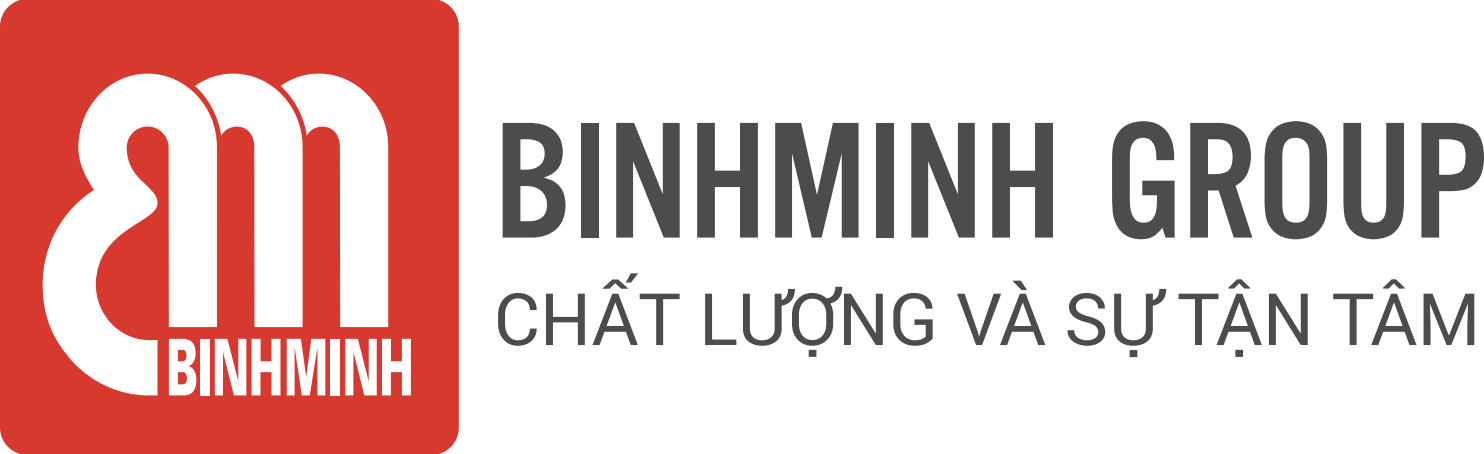 PHIẾU TỔNG HỢP NỘI DUNG BÀI HỌC LỚP 2, CHƯƠNG TRÌNH TIẾNG ANH TOÁN       Unit 2. Two-digit addition and subtraction(Chương 2. Phép cộng và trừ với số có 2 chữ số.)Lesson 2. Word problems (Bài toán có lời văn).-------------------------------- Lesson objectives (Mục tiêu bài học) To solve addition word problems. (Giải các bài toán có lời văn liên quan đến phép cộng trong phạm vi 100.)To do Exercise 2, 3 and 4 (p.26).Lesson content (Nội dung bài học)Vocabulary ( Từ Vựng). New vocab: Altogether (tổng cộng, tất cả) Give (đưa cho)put (bỏ vào)more (thêm nữa)Structures (Cấu trúc câu).19 more pencils (thêm 19 chiếc bút chì nữa).Homelink (Dặn dò về nhà)Các con viết từ mới mỗi từ 2 dòngLuyện nói từ vựng và cấu trúcLuyện tập/ thực hành những bài tập còn lại con chưa hoàn thiện trên lớp trang 25, 26, 27.Trân trọng cảm ơn sự quan tâm, tạo điều kiện của các Thầy/Cô và Quí vị PHHS trong việc đồng hành cùng con vui học!